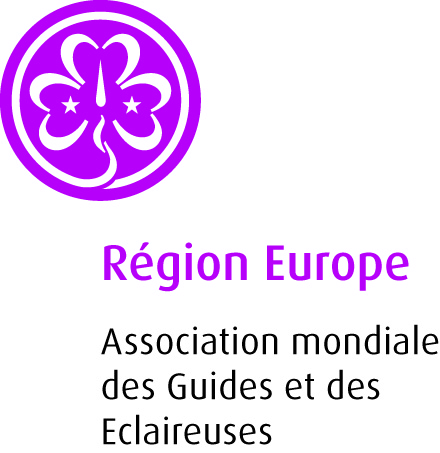 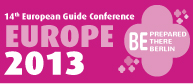 Collaboration entre Organisations MembresVeuillez remplir brièvement le formulaire ci-dessous, en considérant le projet, événement, expérience ou le défi que vous souhaiteriez partager avec d'autres Organisations Membres. S’il vous plait, envoyez le formulaire à stefania@europe.wagggsworld.org pour le 9 juin 2013. Un représentant de la Région Europe AMGE contactera votre organisation pour le suivi de vos idées et propositions.Merci !Organisation Membre:Contact:Contact:Nom de la personne:Role dans l’OrganisationE-mailProjet, événement, expérience ou défi que vous souhaitez partagerVous aimeriez collaborer avec d'autres Organisations Membres? Si oui, pourquoi?
Résultats que vous souhaitez atteindre grâce à une collaboration :Temps et ressources que votre organisation pourrait consacrer à une éventuelle collaboration :